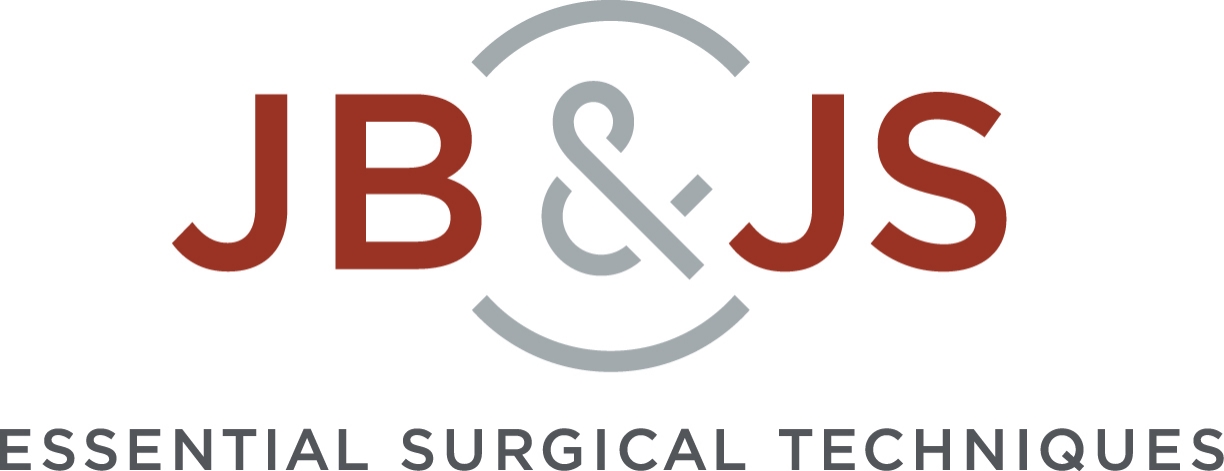 JBJS EST Storyboard Submission TemplateYou are required to complete this storyboard form and submit it on the JBJS EST submission site along with the Title and Abstract form prior to producing your video to minimize post-production editing. After your storyboard has been peer-reviewed and approved, use it as the overall guide for video production and narration. The total video duration is optimally 10 to 15 minutes, with a maximum limit of 20 minutes, which should rarely be needed.  Some instructions are listed, however, it’s important for authors to read the complete set of author instructions in the author resource center.An example of a completed storyboard is provided here for your reference. Please do not include video clips in this storyboard. Any images used for the storyboard should be still photographs, radiographic imaging or line drawings only.The video content of every JBJS EST article must follow the format below and contain all content listed: Video file 1: procedure title, authors and affiliations, citation of the peer-reviewed paper(s) reporting the outcome of the procedure, introduction, list of abbreviations.Video file 2: procedure overview, preoperative planning.Video file 3: positioning and surgical exposure.Video file 4+: specific steps (in general, each video file should contain 1-3 steps; add additional video files as necessary for longer procedures).Video file # (next number in series): risks and complications, expected outcome/results.Video file # (next number in series): important tips, conclusion, and a complete list of references.Please submit this storyboard along with the Title Page and Abstract form via the Editorial Manager submission site. Do not begin filming until the storyboard has been approved. After your storyboard has been approved, it is imperative that you read the JBJS Author Video Guidelines and produce your video according to those guidelines. Instructions for Slide/Scene Descriptions and NarrationPlease follow these instructions for all of the following boxes:In the left box, provide a DESCRIPTION OF A TEXT SLIDE OR VIDEO SCENE (or an image representing the slide or scene).In the opposing right box, insert the actual SCRIPT OF THE NARRATION that will accompany each text slide or video scene. Each box describing a slide or scene should be accompanied by a box with the narration for that slide or scene.Please do not copy and paste text from any published article(s) into this form. Please do not include video clips in this storyboard. Any images used for the storyboard should be still photographs, radiographic imaging or line drawings only. Recommended times for each video file have been provided, but you may change them as necessary.Append additional rows to this table if you wish to include more than one text slide or video scene. IMPORTANT: DO NOT DELETE ANY OF THE FIELDS SHOWN BELOW.Please submit this storyboard along with the Title Page and Abstract form via the Editorial Manager submission site. Do not begin filming until the storyboard has been approved. After your storyboard has been approved, it is imperative that you read the JBJS Author Video Guidelines and produce your video according to those guidelines. Video File 1Video ScriptPROCEDURE TITLE (5 sec)  [Production note: Institutional logos may be displayed in the lower left corner of this slide.]Insert here: Narration optional. AUTHORS AND AFFILIATIONS (5 sec) [Production note: Institutional logos may be displayed in the lower left corner of this slide.]Insert here: Narration optional. CITATION(S) THAT REPORT THE OUTCOME OF THIS PROCEDURE (5 sec) [Production note: Do NOT display institutional logos in the remainder of the slides/video files.]Provide full citations of the best peer-reviewed article(s) (no more than 3, should be the same ones stated in the abstract) that report the outcome of the procedure being described (the procedure of both the outcomes paper and this EST paper must be substantially equivalent). (A full reference list [use the same one for both the abstract and storyboard] should be inserted at the end of the video.) All references should be cited somewhere in either the abstract or storyboard using superscript style.Narration optional. INTRODUCTION OF VIDEO BY AUTHOR SPEAKING ON CAMERA (30-60 sec)In this box, indicate if you will deliver the introduction in the operating room, office, examining room, or other location: Explain to the viewer the purpose of making this video, the importance of the procedure, how the procedure has evolved to this point, key differences from other possible surgical treatments, etc.: GENERAL INTRODUCTION (1-3 min)In this box, describe the video scene to be shown. If a text slide is to be used, either the text alone, or a copy of the slide itself, is acceptable. In the text on the slide, include superscripted citations to references in the reference list that will appear at the end of the video. Discuss background information and foundational knowledge, indications, contraindications, and importance and relevance of the procedure in the management of specific conditions. Also discuss the context of the procedure in relation to similar or alternative procedures. Briefly discuss the pros and cons of both this and alternative procedures, highlighting the rationale (or best clinical scenario) for choosing this procedure. ABBREVIATIONS/ACRONYMS used in the videoIn this box, please add a text slide defining all abbreviations and acronyms used in the video.  While the space limitations of text slides requires occasional usage of abbreviation or acronyms, it is preferable that their usage be minimized as much as possible.  However, for the spoken narration that accompanies slides and video, DO NOT use abbreviations and instead verbally state the entire phrase as this helps those surgeons less familiar with the procedure and also facilitates subsequent close captioning. Video File 2Video ScriptPROCEDURE OVERVIEW (1-2 min)In this box, insert an itemized list of the key steps of the procedure (i.e., Step 1, Step 2, Step 3, etc.). Provide accompanying narration here: STEP 1: PREOPERATIVE PLANNINGIn this box, describe the video scene to be shown. If a text slide is to be used, a copy of the slide is acceptable. Emphasize important points during planning that contribute to a successful outcome. Provide accompanying narration here: Video File 3Video ScriptSTEP 2: POSITIONING AND SURGICAL EXPOSURE (1-2 min)In this box, describe (or provide a photograph or line diagram showing) the positioning of the patient, surgical team, and equipment. Emphasize the steps you take to facilitate the subsequent performance of the surgery. Provide accompanying narration here: Your video will then show a text slide stating “Surgical Exposure” (3 sec), after which you will orient the viewer to the anatomy during the exposure with a wide-angle view followed by the camera zooming in on a smaller field of view.  Please keep the same orientation of the patient and anatomical structure throughout all of the video clips.  This avoids confusing the viewer.In this box, describe (or provide a photograph or line diagram showing) a wide-angle view of the surgical field, illustrating laterality (i.e., right or left) and direction (e.g., proximal, distal, lateral, medial). On-screen text annotations to point out specific anatomic structures are very helpful for rapidly orienting the viewer. For arthroscopic or minimally invasive procedures, (a) indicate the anatomical portal and angle of view and (b) consider side-by-side simultaneous video display of both the camera view and the full, external surgical field view.  Provide accompanying narration here (e.g., “This is a view of the left glenohumeral joint as seen through an anterior deltopectoral exposure. Lateral is on the left of the screen and superior is at the top of the screen”). In this box, describe (or provide a photograph or line diagram showing) a zoomed-in view focusing on the anatomical structure of interest. Provide accompanying narration here: SPECIFIC STEPS OF THE PROCEDURE (each step: 1-2 min)These are the key scenes of the video. The procedure may be demonstrated on an actual patient, a Sawbones model, a cadaveric model, motion animation (animated drawing or image), etc. Line diagrams or drawings to illustrate anatomical features that may be difficult to visualize in a surgical setting are useful when displayed either side by side or as an inset image (picture in a picture).Describe (or provide images representing) each step, beginning with its title. Plan to use this title to clearly demarcate between the steps of your video by either running the title during the first three seconds of the video scene or using a title slide (3 sec). Show unique instruments that are not widely available and mention where to obtain them. Text annotations may be used if narration is not possible or feasible. In the narration boxes, describe each step, while emphasizing specific pearls, tips, and tricks that may be of practical help or importance. Add or delete rows to this group as needed.For repetitive steps that need to be shown (e.g., inserting multiple screws), consider showing the repetitive portion of the video at 1.5× or 2× speed while attaching the narration, at normal cadence, separately.SPECIFIC STEPS OF THE PROCEDURE (each step: 1-2 min)These are the key scenes of the video. The procedure may be demonstrated on an actual patient, a Sawbones model, a cadaveric model, motion animation (animated drawing or image), etc. Line diagrams or drawings to illustrate anatomical features that may be difficult to visualize in a surgical setting are useful when displayed either side by side or as an inset image (picture in a picture).Describe (or provide images representing) each step, beginning with its title. Plan to use this title to clearly demarcate between the steps of your video by either running the title during the first three seconds of the video scene or using a title slide (3 sec). Show unique instruments that are not widely available and mention where to obtain them. Text annotations may be used if narration is not possible or feasible. In the narration boxes, describe each step, while emphasizing specific pearls, tips, and tricks that may be of practical help or importance. Add or delete rows to this group as needed.For repetitive steps that need to be shown (e.g., inserting multiple screws), consider showing the repetitive portion of the video at 1.5× or 2× speed while attaching the narration, at normal cadence, separately.Video File 4Video ScriptSTEP 3: Provide accompanying narration here: Video File 5Video ScriptSTEP 4: Provide accompanying narration here: Video File 6Video ScriptSTEP 5: Provide accompanying narration here: Video File 7Video ScriptSTEP 6: Provide accompanying narration here: Video File 8Video ScriptSTEP 7: Provide accompanying narration here: Video File 9Video ScriptSTEP 8:  Provide accompanying narration here: Video File 10Video ScriptSTEP 9: Provide accompanying narration here: Video File 11Video ScriptSTEP 10: Provide accompanying narration here: Video File 12Video ScriptCLOSURE (30 sec)If relevant, describe in this box the video scene to be shown. If a text slide is to be used, a copy of the slide is acceptable. Provide accompanying narration here, mentioning caveats or technical considerations, such as soft-tissue handling, type of suture, method of skin closure, wound drain, immobilization needed, etc.: Video File 13Video ScriptRISKS AND COMPLICATIONS (30 sec)In this box, describe the video scene regarding risks and complications. If a text slide is to be used, a copy of the slide is acceptable. Provide accompanying narration here: Video File 14Video ScriptRESULTS (1 min)In this box, describe the video scene (or provide images) of a patient’s expected function after surgery. The best way to illustrate the outcome of a procedure is to show video of a patient demonstrating the procedure’s functional outcome (e.g., range of motion, function, gait, etc.) as a side by side display, before and after surgery.Also, in the narration, please describe, and/or provide a graph/table of, the expected results from the procedure as derived from the citations shown in Video File 1. Mention the level of evidence that exists in the medical literature to support and verify the results of the procedure. Explain to the viewer what you would tell a patient who asks you about the goal and expected outcome of the procedure and the likelihood of attaining that goal or outcome. Provide accompanying narration here: Video File 15Video ScriptIMPORTANT TIPS (1 min)In this box, demonstrate and discuss (in the narration) practical tips, technical tricks, pearls of wisdom, pitfalls, challenges, warnings, and any other teaching points you feel are helpful to ensure a successful outcome of the procedure. Provide accompanying narration here: In addition to mentioning the important tips throughout the procedure steps above, you should also summarize them in this section and discuss their utility.  Repetition helps the viewer retain the message you are teaching them.CONCLUSIONS (2 min)In this box, provide a brief summary of the procedure and postoperative management, including:Rehabilitation, immobilization, braces, splints, etc.Therapy protocols.Postoperative medications (e.g., anticoagulant or antibiotic use).Imaging studies (e.g., for monitoring recovery).Possible complications to monitor. Wrap up your video with a final comment or two about the importance and place of this procedure in the treatment of the disease or condition being addressed.Provide accompanying narration here: REFERENCE LIST  (5-15 sec)This reference list should be a copy of the abstract’s reference list, i.e., contain the same references in the same order and format.  All references should be cited somewhere in either the abstract or video using superscript style.Suggest displaying no more than 5-7 references per text slide for 5 seconds/slide.  Use multiple slides as needed.No narration needed.